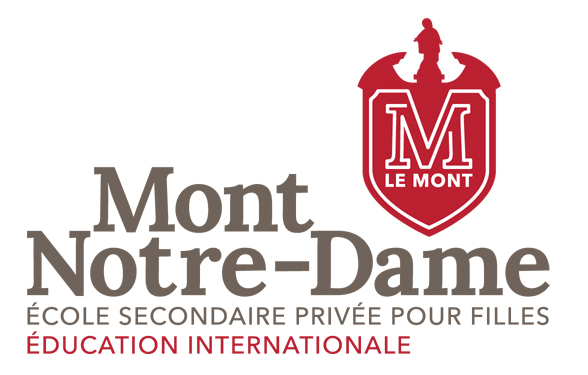 PREMIER CYCLEPREMIER CYCLEPREMIER CYCLEPREMIER CYCLEPREMIER CYCLEPREMIER CYCLEDEUXIÈME CYCLEDEUXIÈME CYCLEDEUXIÈME CYCLEDEUXIÈME CYCLE1re SECONDAIRE1re SECONDAIRE2e SECONDAIRE2e SECONDAIRE3e SECONDAIRE3e SECONDAIRE4e SECONDAIRE4e SECONDAIRE5e SECONDAIRE5e SECONDAIRECOURS OBLIGATOIRESAnglais rég. ou enrichiFrançaisMathématiqueÉd. phys. & à la santéÉthique et cult. relig.Géographie Histoire Science et technoMéth. trav. intell.InformatiquePér.47 ou 6*6223341 x 40 min.1 x. 40 min.COURS OBLIGATOIRESAnglais rég. ou enrichiFrançaisMathématiqueÉd. phys. & à la santéÉthique et cult. relig.Géographie Histoire Science et technoMéth. trav. intell.Pér.476 ou 5*223341 x 40 min.COURS OBLIGATOIRESAnglais rég. ou enrichiFrançais Mathématique Éd. phys. et à la santéHistoire et éd. citoyen.Science et technoPér.486246COURS OBLIGATOIRESAnglais rég. ou enr.Français Math CST ou SNÉd. phys. & à la santéÉthique et cult. relig.Histoire et éd. citoyen.Science et technoSc. & techno environn.Pér.4662348intégréCOURS OBLIGATOIRESAnglais rég. ou enr.Français Math CST ou SNÉducation financièreÉduc. phys. & à la santéÉthique et cult. relig.Monde contemporainProjet personnelPér.4662222,50,5«BLOC A» (cours optionnels)(UN cours au choix)ChimieHistoire XXe siècle4«BLOC B» (cours optionnels)(UN cours au choix)BiologiePhysique4OPTIONS ARTISTIQUES(UN cours au choix)Art dramatiqueArts plastiquesDanse 3OPTIONS ARTISTIQUES(UN cours au choix)Arts plastiquesArt dramatiqueDanse3OPTIONS ARTISTIQUES(UN cours au choix)Arts plastiquesArt dramatiqueDanse3OPTIONS ARTISTIQUES(UN cours au choix)Arts plastiquesArt dramatiqueDanse3OPTIONS ARTISTIQUES(UN cours au choix)Arts plastiquesArt dramatiqueDanse3PROFIL «LANGUES»Enr. en françaisEspagnol12PROFIL «LANGUES»Enr. en françaisEspagnolintégré3PROFIL «LANGUES»Enr. en françaisEspagnolintégré3PROFIL «LANGUES»Enr. en françaisEspagnolintégré2 x 40 min.PROFIL «LANGUES»Enr. en françaisEspagnolintégré2 x 40 min.PROFIL «ARTS»ouPROFIL «SPORTS ET PLEIN AIR»2PROFIL «ARTS»ouPROFIL «SPORTS ET
PLEIN AIR2PROFIL «ARTS»OuPROFIL «SPORTS ET PLEIN AIR »3